1. Projdi bludištěmNápověda: Během procházení bludiště nepřekročíte na správné cestě číslo 100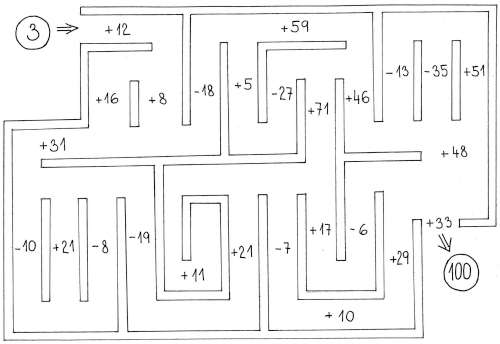 2. Slovní úlohapodle způsobu výpočtu zjisti a zapiš ke slovní úloze otázkupříklad správně vypočítej a utvoř odpověď Evě je 9 let a jejímu bratrovi o 3 roky více. Když se Eva narodila, bylo její mamince 28 let a babičce 52 let.a/OTÁZKA___________________________________________________________                            28 + 9 =                 ODPOVĚĎ__________________________________________________________            b/_________________________________________________________________                            52 – 28 =                ___________________________________________________________________             c/__________________________________________________________________                             9 + 3 =                ___________________________________________________________________